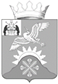 Российская ФедерацияНовгородская областьДУМА Батецкого муниципального районаР Е Ш Е Н И ЕО принятии имущества в муниципальную собственность Батецкого муниципального районаПринято Думой Батецкого муниципального  23 августа 2019 годаВ соответствии с Федеральными законами от 6 октября 2003 года № 131-ФЗ «Об общих принципах организации местного самоуправления в Российской Федерации» для строительства мемориала жертв военных преступлений в годы Великой Отечественной Войны 1941-1945 годов, Дума Батецкого муниципального районаРЕШИЛА:Принять в муниципальную собственность Батецкого муниципального района земельный участок из земель особо охраняемых территорий и объектов с кадастровым номером 53:01:0032302:246 площадью 14970 кв.м., для ритуальной деятельности, расположенный по адресу: Россия, Новгородская область, Батецкий район, Мойкинское поселение, з/у 39 м., для дальнейшего объединения с земельным участком из земель особо охраняемых территорий и объектов с кадастровым номером 53:01:0032302:2 площадью 2036 кв.м., находящимся в муниципальной собственности Батецкого муниципального района (вид, номер и дата регистрации права: 53:01:0032302:2-53/092/2018-2 от 28.05.2018).Решение вступает в силу со дня, следующего за днем его официального опубликования.  Опубликовать решение в муниципальной газете "Батецкий вестник" и разместить на официальном сайте Администрации Батецкого муниципального района в информационной телекоммуникационной сети «Интернет».п.Батецкий23 августа 2019 года№ 276-РДГлава Батецкого муниципального района                                      В.Н.ИвановПредседатель Думы Батецкого         муниципального района                      В.Н. Бабаркина